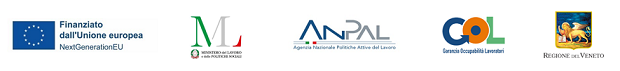 tra:  e Le parti si impegnano reciprocamente al raggiungimento degli obiettivi previsti dal progetto. In particolare:IL SOGGETTO ACCREDITATO RESPONSABILE DELLA PROPOSTA DI PERCORSO SI IMPEGNA A:fornire informazioni approfondite in merito alle attività realizzabili nell’ambito del Percorso 4 - Lavoro e Inclusione;garantire la consulenza per la costruzione della Proposta di Percorso, che sarà redatta sulla base delle attività individuate come più rispondenti alle esigenze del beneficiario/a nel corso delle prime due ore di orientamento specialistico;garantire l’erogazione delle attività finalizzate al raggiungimento degli obiettivi del percorso approvato, attraverso l’uso di opportune metodologie e nel rispetto del principio di pari opportunità e non discriminazione basato sul sesso, la razza, l'origine etnica e la provenienza geografica del cittadino/a;realizzare gli interventi previsti nella Proposta di Percorso entro i termini di progetto come previsto nell’Avviso;consegnare una copia del presente documento al/la beneficiario/a;assicurare il rispetto della normativa sulla privacy, in conformità alla normativa vigente.IL/LA BENEFICIARIO/A SI IMPEGNA A:concordare e sottoscrivere, in sede di colloquio, la Proposta di Percorso in presenza delle condizioni che ne richiedano l'attivazione;prendere parte regolarmente alle attività previste, partecipando con puntualità e rispettando gli orari agli incontri, individuali e di gruppo, concordati nell'ambito della Proposta di Percorso;rispettare i calendari concordati per le attività, comunicando eventuali impedimenti alla presenza, nei termini previsti dalla normativa vigente;assumere un atteggiamento rispettoso, collaborativo e costruttivo;osservare le regole, le disposizioni organizzative e di igiene e sicurezza previste dall’Ente che eroga l’attività;segnalare eventuali problemi e difficoltà all’Operatore (OML);comunicare per iscritto l'inizio di un'attività lavorativa anche autonoma o imprenditoriale.partecipare, se del caso, alla rilevazione della soddisfazione attraverso la compilazione dei questionari appositamente predispostiInterventi concordati:La presente Proposta di Percorso è sottoscritta in 2 copie.Luogo ________________________   Data _________________________Il/la sottoscritto/a ……………………………….……………(beneficiario/a) dichiara di aver preso visione dell’informativa prodotta ai sensi dell’art. 13 del Regolamento 2016/679/UE (GDPR) e relativa al trattamento dei propri dati personali da parte dei soggetti preposti alla gestione degli interventi sopra concordati.Programma GOL - DGR n. 921 del 26 luglio 2022 “Avviso n.3 per la presentazione dei progetti finalizzati all’attuazione del Percorso 4 - Lavoro e Inclusione” - Progetto Territoriale ULSS (n. e nome)_________________________ - (Titolo Progetto )___________________________________ PROPOSTA DI PERCORSO𑂽      SOGGETTO ATTUATORE             𑂽   SOGGETTO DELEGATO DAL SOGGETTO ATTUATORE𑂽      SOGGETTO ATTUATORE             𑂽   SOGGETTO DELEGATO DAL SOGGETTO ATTUATOREDenominazioneN. di iscrizione elenco regionale Servizi per il LavoroIndirizzo sede operativa (via , Cap,  Comune, Provincia)Cod. Fiscale/Partita IvaLegale rappresentante Operatore del Mercato del Lavoro (OML) delegato dal Soggetto accreditato alla firmaCognome, Nome CFOperatore del Mercato del Lavoro (OML) delegato dal Soggetto accreditato alla firmaCognome, Nome CFBENEFICIARIO BENEFICIARIO Cognome e NomeCod. FiscaleTelefono - cellulareIndirizzo emailIndirizzo emailTipologie di interventi - azioniModalità di erogazione Durata[ ore]Totale oreOrientamento specialistico(min 2 - max 6)individualeTirocinioindividualeTutoraggio al tirocinioindividualeAccompagnamento al lavoro(min. 4 - max. 12 ore)individualeSupporto all’autoimpiego(min. 10 - max. 20 ore)individualePercorsi individuali supporto all’autoimpiego(min. 14 - max. 18 ore)individualeFormazione per le competenze digitalidi gruppoFormazione Reskilling - Riqualificazionedi gruppoVoucher (finanziati da risorse regionali)di servizio    --------Voucher (finanziati da risorse regionali)di conciliazione    --------Durata totale delle attività previste Durata totale delle attività previste Durata totale delle attività previste data avvio interventidata massima di conclusione interventiFirma dell'Operatore incaricato dal Soggetto accreditato ai Servizi per il Lavoro e timbro dell’Ente accreditato ai Servizi per il LavoroFirma del beneficiario / della beneficiariaFirma del beneficiario /della beneficiaria